СОВЕТ  ДЕПУТАТОВ ДОБРИНСКОГО МУНИЦИПАЛЬНОГО РАЙОНАЛипецкой области3-я сессия V-го созываРЕШЕНИЕ19.11.2013г.                                     п.Добринка	                                   № 22-рсО назначении публичных слушаний«О проекте районного бюджета на 2014 годи на плановый период 2015 и 2016 годов»В соответствии со статьей 28 Федерального закона от 06.10.2003 №131-ФЗ «Об общих принципах организации местного самоуправления в Российской Федерации», руководствуясь Положением «О Порядке организации и проведения публичных слушаний в Добринском муниципальном районе»,  ст.ст.18,26 Устава Добринского муниципального района и учитывая решение постоянной комиссии по экономике, бюджету, муниципальной собственности и социальным вопросам, Совет депутатов Добринского муниципального районаРЕШИЛ:1.Назначить публичные слушания  «О проекте районного бюджета на 2014 год и на плановый период 2015 и 2016 годов» на 3  декабря 2013 года в 10.00 часов. Место проведения слушаний – Большой зал администрации Добринского района, ул.М.Горького,5.2.Утвердить состав организационного комитета по подготовке и проведению публичных слушаний «О проекте районного бюджета на 2014 год и на плановый период 2015 и 2016 годов» (приложение №1).3.Поручить организационному комитету опубликовать проект районного бюджета на 2014 год и на плановый период 2015 и 2016 годов в районной газете «Добринские вести» (приложение № 2).4.Установить срок подачи предложений и рекомендаций «О проекте районного бюджета на 2014 год и на плановый период 2015 и 2016 годов» до 2  декабря 2013 года.5.Настоящее решение вступает в силу со дня его официального опубликования.Председатель Совета депутатовДобринского муниципального района		                      В.А.Максимов                                                              Приложение № 1                                                                         к решению Совета депутатов                                                                      Добринского муниципального района                                                                                  от 19.11.2013 г. № 22-рс  СОСТАВорганизационного комитета по подготовке и проведению публичных слушаний «О проекте районного бюджета на 2014 годи на плановый период 2015 и 2016 годов»                                                                                     Приложение № 2                                                                           к решению Совета депутатов                                                                        Добринского муниципального района                                                                                  от 19.11.2013 г. № 22-рс  ПЕРЕЧЕНЬ МУНИЦИПАЛЬНЫХ ПРОГРАММ, ФИНАНСИРУЕМЫХ ИЗ РАЙОННОГО БЮДЖЕТА В 2014 ГОДУ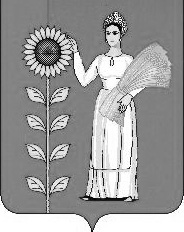 № п/пФамилия, имя, отчествоМесто работы и занимаемая должность1.Неворова Валентина ТихоновнаЗаместитель главы администрации района, начальник управления финансов администрации Добринского муниципального района2.Демидова Галина МихайловнаПредседатель комитета экономики  администрации Добринского  муниципального района3.Будаев Юрий ВасильевичПредседатель постоянной комиссии по экономике, бюджету,  муниципальной собственности и социальным вопросам4.Скобелева Наталия ИвановнаПредседатель контрольно-счетной комиссии Добринского муниципального района5.Гаврилова Клавдия СергеевнаНачальник организационного отдела Совета депутатов Добринского муниципального районаПроект районного бюджета на 2014 год и на плановый период 2015 и 2016 годовПроект районного бюджета на 2014 год и на плановый период 2015 и 2016 годовПроект районного бюджета на 2014 год и на плановый период 2015 и 2016 годовПроект районного бюджета на 2014 год и на плановый период 2015 и 2016 годовПроект районного бюджета на 2014 год Проект районного бюджета на 2014 год Проект районного бюджета на 2014 год Проект районного бюджета на 2014 год тыс.руб.2014 годДОХОДЫ,всегоДОХОДЫ,всегоДОХОДЫ,всего536258,8РАСХОДЫ,всегоРАСХОДЫ,всегоРАСХОДЫ,всего515971,6Наименование РазделПодраздел2014 год"Общегосударственные вопросы"0155534,4Функционирование законодательных (представительных) органов государственной власти и представительных органов муниципальных образований01033033Функционирование Правительства Российской Федерации, высших исполнительных органов государственной власти субъектов Российской Федерации, местных администраций010427031,0Обеспечение деятельности финансовых, налоговых и таможенных органов и органов финансового (финансово-бюджетного) надзора010614051,0Резервные фонды01115200Другие общегосударственные вопросы01136219,4"Национальная безопасность и правоохранительная деятельность"033465,7Органы юстиции03041374,7Защита населения и территории от чрезвычайных ситуаций природного и техногенного характера, гражданская оборона03092091"Национальная экономика"049855,8Общеэкономические вопросы0401451,0Транспорт04084500,0Дорожное хозяйство (дорожные фонды)04092166Другие вопросы в области национальной экономики04122739,0"Образование"07381430,9Дошкольное образование070141752,9Общее образование0702320648,8Молодежная политика и оздоровление детей07073040Другие вопросы в области образования070915989,2"Культура , кинематография "0812208Культура080111113Другие вопросы в области культуры, кинематографии08041095"Социальная политика"1045023,0Пенсионное обеспечение10015000,0Социальное обеспечение населения10036148,2Охрана семьи и детства100433874,8Физическая культура и спорт11870Массовый спорт1102870Средства массовой информации12003244Периодическая печать и издательства12023244Обслуживание государственного и муниципального долга13001500Обслуживание государственного внутреннего и муниципального долга13011500Межбюджетные трансферты14002839,8Дотации на выравнивание бюджетной обеспеченности субъектов Российской Федерации и муниципальных образований14012839,8Профицит, всегоПрофицит, всегоПрофицит, всего20287,2Проект районного бюджета на плановый период 2015 и 2016 годовПроект районного бюджета на плановый период 2015 и 2016 годовПроект районного бюджета на плановый период 2015 и 2016 годовПроект районного бюджета на плановый период 2015 и 2016 годовтыс.руб.2015 год2016 годДОХОДЫ, всегоДОХОДЫ, всего511536,1524850,3РАСХОДЫ, всегоРАСХОДЫ, всего511536,1524850,3Наименование Раздел2015 год2016 год"Общегосударственные вопросы"0147932,743887,7"Национальная безопасность и правоохранительная деятельность"033190,73050,6"Национальная экономика"049936,210156,8"Образование"07357663,6372868,5"Культура , кинематография"08102299426,8"Социальная политика"1045674,137060,1"Физическая культура и спорт"11870870"Средства массовой информации"1227002490"Обслуживание государственного и муниципального долга"131000900Межбюджетные трансферты142839,82839,8Условно утвержденные расходы992950041300Дефицит, профицит всегоДефицит, профицит всегоДефицит, профицит всегоСУММЫ ДОТАЦИЙ, ПОДЛЕЖАЩИЕ ПЕРЕДАЧЕ В БЮДЖЕТЫ  СЕЛЬСКИХ ПОСЕЛЕНИЙ ИЗ РАЙОННОГО  ФОНДА ФИНАНСОВОЙ ПОДДЕРЖКИ ПОСЕЛЕНИЙ НА 2014 ГОД И НА ПЛАНОВЫЙ ПЕРИОД 2015 И 2016 ГОДОВСУММЫ ДОТАЦИЙ, ПОДЛЕЖАЩИЕ ПЕРЕДАЧЕ В БЮДЖЕТЫ  СЕЛЬСКИХ ПОСЕЛЕНИЙ ИЗ РАЙОННОГО  ФОНДА ФИНАНСОВОЙ ПОДДЕРЖКИ ПОСЕЛЕНИЙ НА 2014 ГОД И НА ПЛАНОВЫЙ ПЕРИОД 2015 И 2016 ГОДОВСУММЫ ДОТАЦИЙ, ПОДЛЕЖАЩИЕ ПЕРЕДАЧЕ В БЮДЖЕТЫ  СЕЛЬСКИХ ПОСЕЛЕНИЙ ИЗ РАЙОННОГО  ФОНДА ФИНАНСОВОЙ ПОДДЕРЖКИ ПОСЕЛЕНИЙ НА 2014 ГОД И НА ПЛАНОВЫЙ ПЕРИОД 2015 И 2016 ГОДОВСУММЫ ДОТАЦИЙ, ПОДЛЕЖАЩИЕ ПЕРЕДАЧЕ В БЮДЖЕТЫ  СЕЛЬСКИХ ПОСЕЛЕНИЙ ИЗ РАЙОННОГО  ФОНДА ФИНАНСОВОЙ ПОДДЕРЖКИ ПОСЕЛЕНИЙ НА 2014 ГОД И НА ПЛАНОВЫЙ ПЕРИОД 2015 И 2016 ГОДОВтыс.руб.Наименование                 поселенийНаименование                 поселений2014 г2015 г2016 гСельское поселение Березнеговатский сельсовет110,9110,9110,9Сельское поселение Богородицкий сельсовет311,1311,1311,1Сельское поселение  В. Матренский сельсовет101,2101,2101,2Сельское поселение Демшинский сельсовет55,755,755,7Сельское поселение Добринский сельсовет759,0759,0759,0Сельское поселение Дубовской сельсовет173,4173,4173,4Сельское поселение  Дуровский сельсовет56,156,156,1Сельское поселение Каверинский сельсовет93,493,493,4Сельское поселение Мазейский сельсовет91,691,691,6Сельское поселение Н.Матренский сельсовет88,888,888,8Сельское поселение Н.Черкутинский сельсовет69,269,269,2Сельское поселение  Павловский сельсовет92,392,392,3Сельское поселение Петровский сельсовет203,8203,8203,8Сельское поселение Пушкинский сельсовет118,2118,2118,2Сельское поселение Сафоновский сельсовет45,945,945,9Сельское поселение Ср. Матренский сельсовет61,861,861,8Сельское поселение  Талицкий сельсовет221,4221,4221,4Сельское поселение Тихвинский сельсовет77,077,077,0Сельское поселение Хворостянский сельсовет109,0109,0109,0ИТОГО2839,82839,82839,8№ п/пНаименование программы и подпрограммы1.Муниципальная программа «Создание условий для развития экономики Добринского муниципального района на 2014-2020 годы»Подпрограмма «Поддержка малого предпринимательства в Добринском районе»Подпрограмма «Повышение качества торгового и бытового обслуживания сельского населения Добринского муниципального района»2.Муниципальная программа «Развитие социальной сферы Добринского муниципального района на 2014-2020 годы»Подпрограмма «Развитие образования  Добринского муниципального района»Подпрограмма «Духовно- нравственное и физическое развитие жителей Добринского муниципального района»Подпрограмма «Развитие и сохранение культуры Добринского муниципального района»Подпрограмма «Социальная поддержка граждан и реализация семейно- демографической политики Добринского муниципального района»3.Муниципальная программа «Обеспечение населения Добринского района качественной инфраструктурой и услугами ЖКХ на 2014-2020 годы»Подпрограмма «Развитие автомобильных дорог местного значения Добринского муниципального района»Подпрограмма «Строительство, реконструкция, капитальный ремонт объектов социальной сферы и организация газоснабжения  Добринского муниципального района»Подпрограмма «Энергосбережение и повышение энергетической эффективности Добринского муниципального района»4.Муниципальная программа «Создание условий для обеспечения общественной безопасности населения и территории Добринского муниципального района на 2014-2020 годы»Подпрограмма «Осуществление мероприятий мобилизационной подготовки гражданской обороны и защиты населения территории Добринского муниципального района от чрезвычайных ситуаций природного и техногенного характера»Подпрограмма «Содержание и развитие МКУ «Единая дежурно- диспетчерская служба Добринского муниципального района»5.Муниципальная программа «Развитие системы эффективного муниципального управления Добринского муниципального района на 2014-2020 годы»Подпрограмма «Развитие кадрового потенциала муниципальной службы и информационное обеспечение деятельности органов местного самоуправления Добринского муниципального района»Подпрограмма «Совершенствование системы управления муниципальным имуществом и земельными участками Добринского муниципального района»Подпрограмма «Долгосрочное бюджетное планирование, совершенствование организации бюджетного процесса»Подпрограмма «Управление муниципальным долгом Добринского муниципального района»